       €1.29	          €2.50	           €5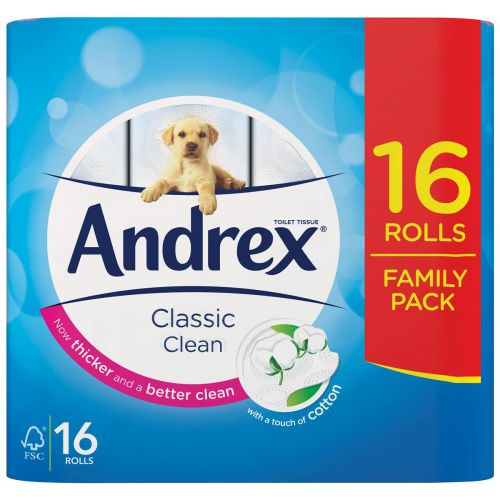 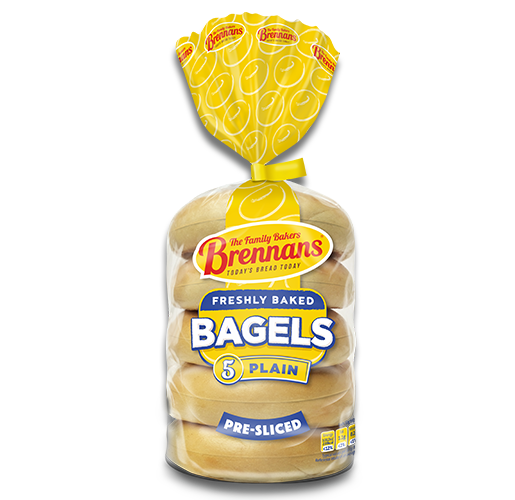 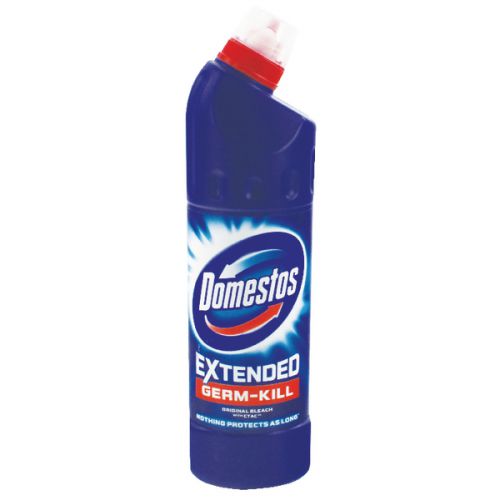          €1.10	         €5	€1.20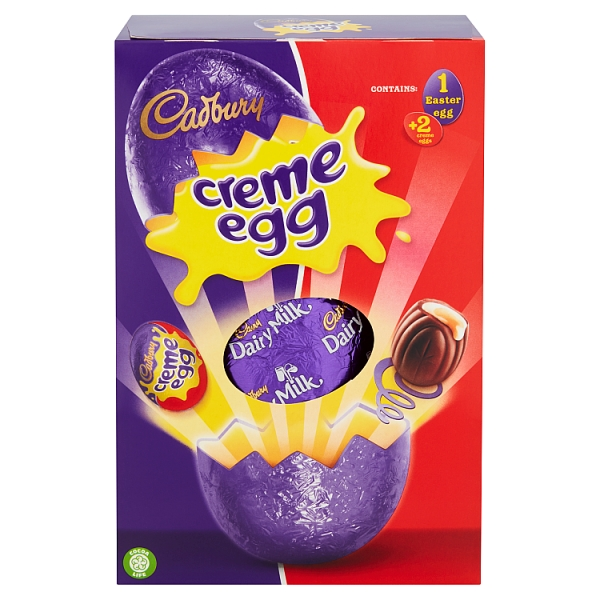 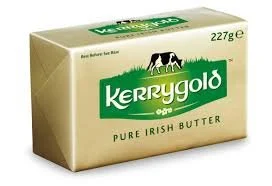 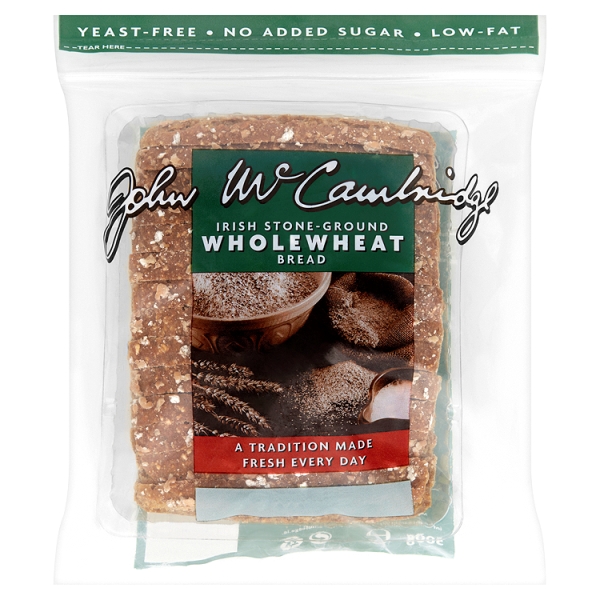 	€2.50	€0.95	€2.50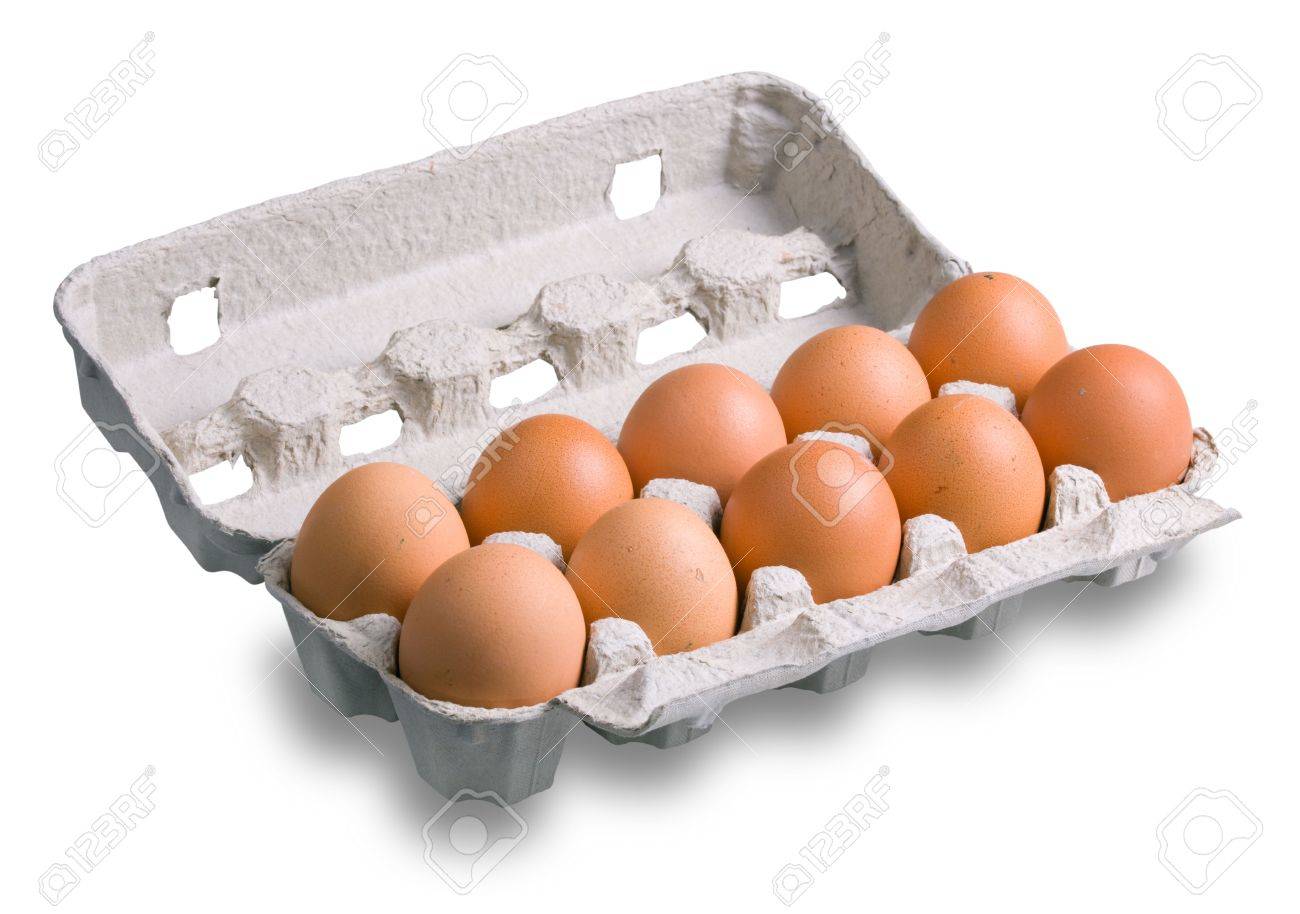 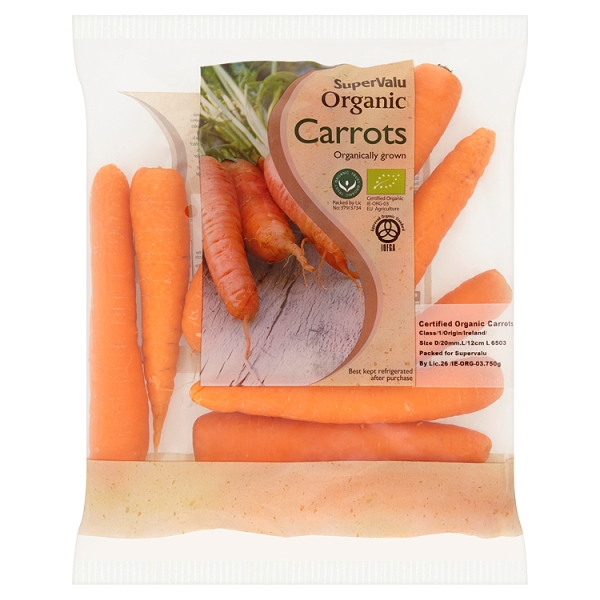 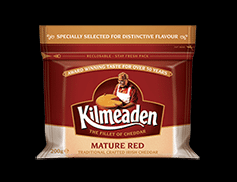 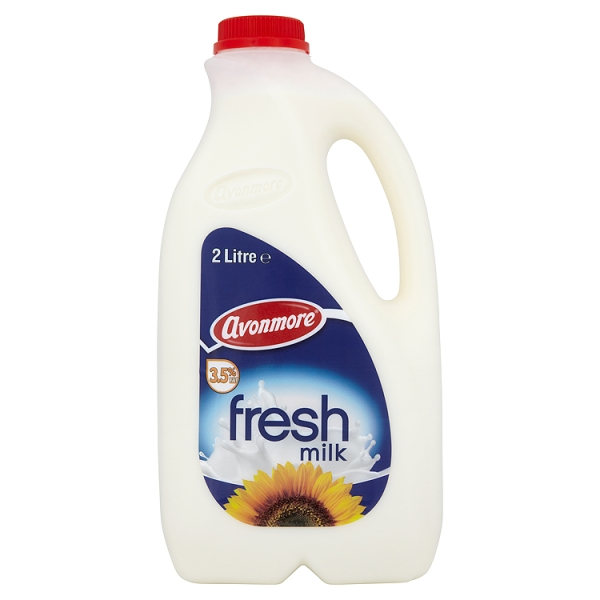 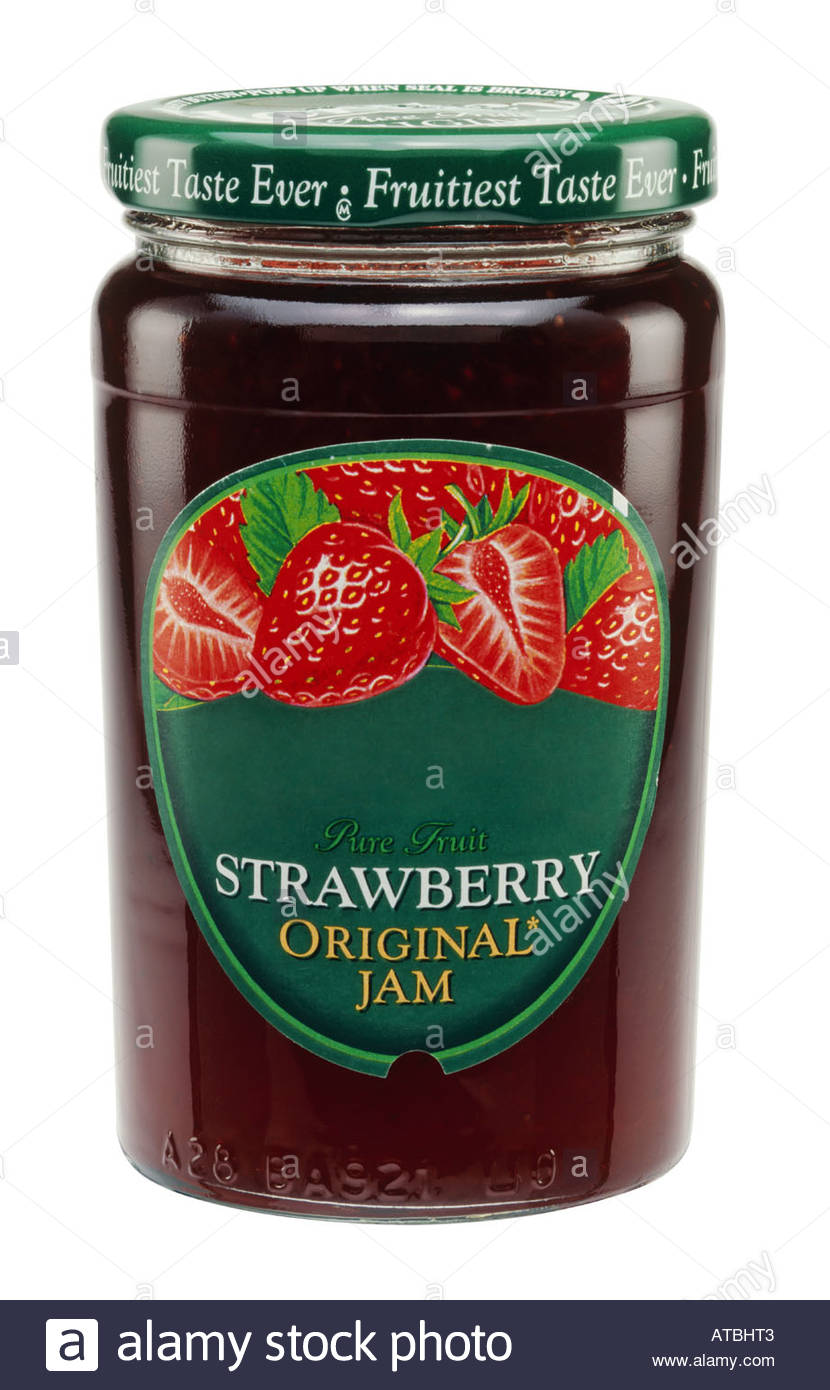 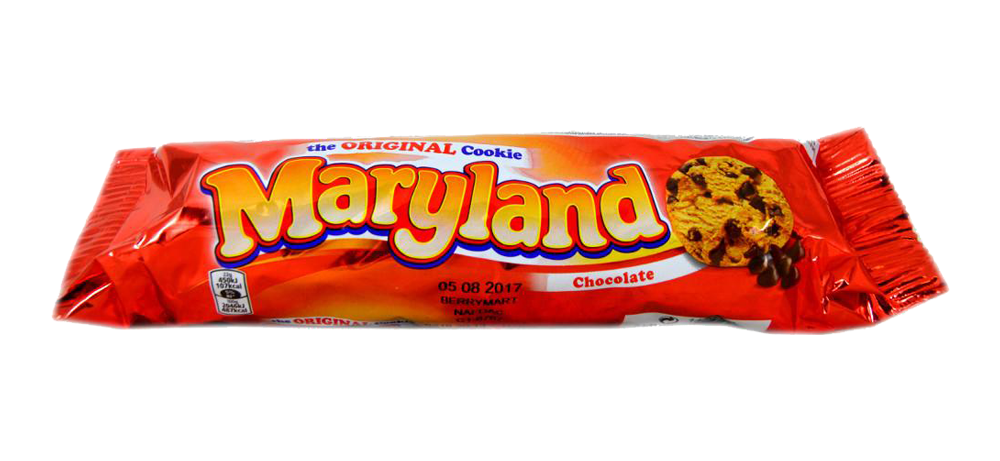 €2.50                                    	€2	€2How many items are on the shopping list?__________________________________________What is the most expensive item on the list?__________________________________________How much do the butter and milk cost together?___________________________________________How much do the jam and bagels cost together?___________________________________________What is the cheapest item on the list?___________________________________________How much do the carrots, biscuits and bleach cost?____________________________________________How much does the Easter egg, jam and toilet paper cost?____________________________________________8. What three things would you buy from this list?____________________________________________________________________________________________________________________________________How much would they cost all together?____________________________________________How much is the total bill?____________________________________________